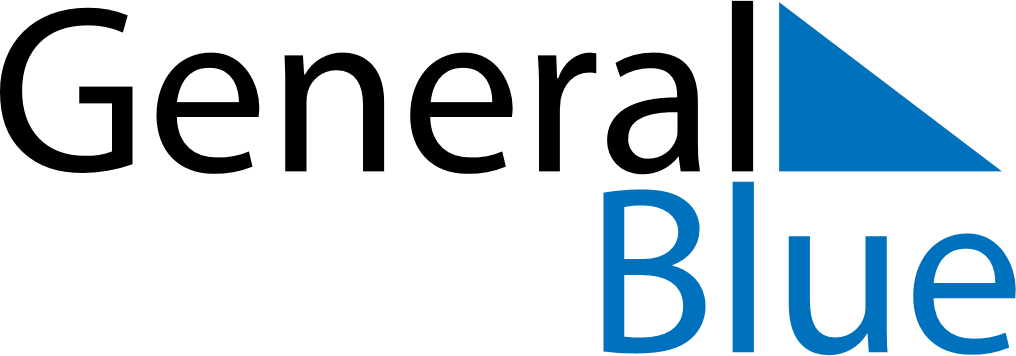 December 2018December 2018December 2018South SudanSouth SudanMondayTuesdayWednesdayThursdayFridaySaturdaySunday123456789101112131415161718192021222324252627282930Christmas DayRepublic Day31New Year’s Eve